PRASIRAŠYTA STATYBOS RANGOS SUTARTIS DĖL PROJEKTO„ASTRAVO DVARO SODYBOS PARKO SUTVARKYMAS“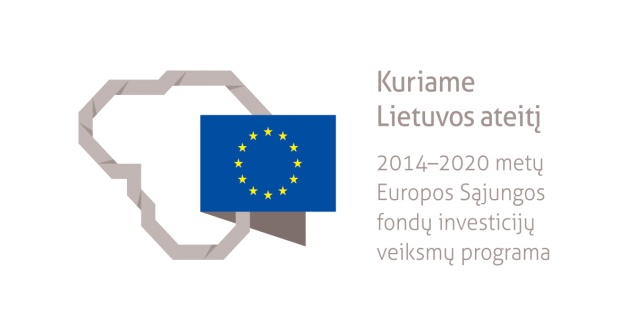 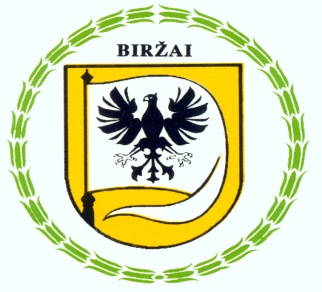 2019 m. birželio 6 d. Biržų rajono savivaldybės administracija ir UAB „Biržų ranga“ pasirašė statybos darbų rangos sutartį dėl techniniame projekte „Astravo dvaro sodybos parko Astravo g. 17A, Biržuose, sutvarkymas“ numatytų darbų įgyvendinimo. Techninį projektą parengė UAB „Projektavimo ir restauravimo institutas“ atstovai. Šiuo projektu tvarkoma apie 15 ha dydžio parko teritorija, kurioje bus atliekami tvarkybos (remonto, restauravimo) darbai: kelio, takų remontas, vejos atnaujinimas, želdinių šalinimas, naujų veisimas, gėlynų atkūrimas, mažosios architektūros elementų (vazų puošusių pietinį gėlyną) restauravimas ir tvarkomieji statybos darbai: ardymo (seno tualeto, inžinerinių statinių), mažosios architektūros elementų (suolų, pavėsinės, tiltelio, prieplaukos) statybos, laistymo sistemos įrengimo, lietaus nuotekų šalinimo tinklų statybos, tvenkinių išvalymo, krantinės remonto, žemės planiravimo, apšvietimo bei lauko vaizdo stebėjimo sistemos įrengimo darbai. Atkreipiame dėmesį, kad Astravo dvaro sodybos parkas yra nacionalinio lygmens kultūros paveldo objektas, todėl turi būti tvarkomas išsaugant esamas ir atkuriant pažeistas vertingąsias parko savybes, siekiant išsaugoti objekto autentiškumą, grąžinant pirminę parko išraišką ir formą.Tikimasi, kad sutvarkius parką, išplėtus parko rekreacines ir kultūrines funkcijas bei pritaikius parką lankymui ir pažinimui, jam bus suteiktas tinkamas vaidmuo miesto bendruomenės gyvenime.Sutartyje numatytas darbų atlikimo terminas – 20 mėnesių. Darbų pradžia – 2019 m. rugpjūčio mėn.Bendra iš dalies pagal 2014-2020 metų Europos Sąjungos fondų investicijų veiksmų programos 5 prioriteto „Aplinkosauga, gamtos išteklių darnus naudojimas ir prisitaikymas prie klimato kaitos“ 05.4.1-APVA-V-016 priemonę „Saugomų teritorijų ir valstybinės reikšmės parkų tvarkymas, pritaikymas lankymui“ finansuojamo projekto vertė (sutarties kaina) – 831 667,57 Eur (692 548,09 Eur dengiama iš Europos Sąjungos lėšų ir 139 119,48 Eur iš Savivaldybės biudžeto).Projekto rengimo etapai buvo viešinami, visuomenė buvo kviečiama pateikti pastabas, pasiūlymus. Informacija reguliariai buvo skelbiama Biržų rajono savivaldybės internetinėje svetainėje www.birzai.lt, Savivaldybės skelbimų lentoje, elektroniniu paštu siųsta Biržų rajono savivaldybės tarybos nariams. Taip pat apie Projekto rengimą buvo viešinama vietinės televizijos „Balticum“ laidose „Biržų žinios“.Biržų rajono savivaldybės informacija